1. Podstawy prawnePodstawę prawną przeprowadzenia strategicznej oceny oddziaływania na środowisko dla Programu Ochrony Środowiska dla Gminy Bakałarzewo na lata 2016-2020 z perspektywą do 2022 r. stanowi Ustawa z dnia 3 października 2008 r. o udostępnianiu informacji 
o środowisku i jego ochronie, udziale społeczeństwa w ochronie środowiska oraz o ocenach oddziaływania na środowisko (t.j. Dz. U. z 2016 r. poz. 353).Zgodnie z art. 55 ust. 3 ww. ustawy do przyjętego dokumentu załącza się pisemne podsumowanie zawierające uzasadnienie wyboru przyjętego dokumentu w odniesieniu do rozpatrywanych rozwiązań alternatywnych, a także informację, w jaki sposób zostały wzięte pod uwagę i w jakim zakresie zostały uwzględnione:ustalenia zawarte w prognozie oddziaływania na środowisko;opinie właściwych organów (Regionalnego Dyrektora Ochrony Środowiska oraz Wojewódzkiego Inspektora Sanitarnego);zgłoszone uwagi i wnioski;wyniki postępowania dotyczącego transgranicznego oddziaływania na środowisko, jeżeli zostało przeprowadzone;propozycje dotyczące metod i częstotliwości przeprowadzania monitoringu skutków realizacji postanowień dokumentu.2. Przebieg strategicznej oceny oddziaływania na środowiskoPrzeprowadzone zostało uzgodnienie zakresu i stopnia szczegółowości informacji wymaganych w Prognozie Oddziaływania na Środowisko Programu Ochrony Środowiska dla Gminy Bakałarzewo na lata 2016-2020 z perspektywą do 2022 r. z:Regionalnym Dyrektorem Ochrony Środowiska w Białymstoku (pismo z dnia 15.07.2016 r., znak: WSTI.411.2.12.2016.DKV);Podlaskim Państwowym Wojewódzkim Inspektorem Sanitarnym w Białymstoku (pismo z dnia 28.06.2016 r., znak: NZ.0523.84.2016).Sporządzona została Prognoza Oddziaływania na Środowisko Programu Ochrony Środowiska dla Gminy Bakałarzewo na lata 2016-2020 z perspektywą do 2022 r., której głównym celem było wskazanie możliwych negatywnych skutków realizacji Programu 
i przedstawienie zaleceń dotyczących przeciwdziałania ewentualnym negatywnym skutkom. Przeprowadzone zostało opiniowanie dokumentu Prognozy przez: Regionalnego Dyrektora Ochrony Środowiska w Białymstoku;Podlaskiego Państwowego Wojewódzkiego Inspektora Sanitarnego w Białymstoku.Wynikiem procesu opiniowania było uzyskanie pozytywnej opinii od powyższych organów – pozytywne opinie zawarto w pismach:Regionalnego Dyrektora Ochrony Środowiska w Białymstoku (pismo z dnia 
28.07.2016 r., znak: WSTI.410.2.10.2016.DKV);Podlaskiego Państwowego Wojewódzkiego Inspektora Sanitarnego w Białymstoku (pismo z dnia 14.07.2016 r., znak: NZ.0523.91.2016).Program Ochrony Środowiska dla Gminy Bakałarzewo na lata 2016-2020 z perspektywą do 2022 r. wraz z Prognozą poddane zostały konsultacjom społecznym. Informację 
o rozpoczęciu konsultacji zamieszczono na stronie internetowej Urzędu Gminy Bakałarzewo: www.bakalarzewo.pl. We wskazanym w obwieszczeniu terminie projekt Programu oraz Prognoza wraz z formularzem konsultacji dostępny był na stronie internetowej gminy oraz w siedzibie Urzędu Gminy Bakałarzewo, ul. Rynek 3, 16-423 Bakałarzewo, pokój nr 16. Uwagi można było składać w jednej z następujących form:w formie pisemnej na adres Urzędu Gminy Bakałarzewo, ul. Rynek 3, 16-423 Bakałarzewo;za pomocą środków komunikacji elektronicznej na adres e-mailowy: urzad@bakalarzewo.pl;osobiście w siedzibie Urzędu Gminy Bakałarzewo (pokój nr 9), w godzinach pracy urzędu (7:00 – 15:00).3. Najważniejsze ustalenia wynikające z przeprowadzenia strategicznej oceny oddziaływania na środowisko3.1. Ustalenia zawarte w Prognozie oddziaływania na środowiskoW prognozie przedstawiono informacje o zawartości Programu Ochrony Środowiska dla Gminy Bakałarzewo na lata 2016-2020 z perspektywą do 2022 r., zaprezentowano 
i oceniono bieżący stan jakości środowiska oraz zbadano zgodność z dokumentami strategicznymi na poziomie lokalnym, krajowym i międzynarodowym. W ramach analiz stanu środowiska i dostępnych opracowań, zidentyfikowano najważniejsze problemy, do rozwiązania których przyczyni się projektowany Program lub, na które może oddziaływać w poszczególnych dziedzinach środowiska. Przy opracowywaniu Prognozy przeanalizowano, zgodnie z przepisami i uzgodnieniami, oddziaływania na wszystkie elementy środowiska, w tym m. in. na: różnorodność biologiczną, zwierzęta, rośliny, integralność obszarów chronionych, wodę, powietrze, klimat akustyczny, ludzi, powierzchnię ziemi, krajobraz, klimat, zasoby naturalne, zabytki, dobra materialne, 
z uwzględnieniem zależności między tymi elementami środowiska i między oddziaływaniami na te elementy identyfikując stopień i rodzaj oddziaływań. W szczególności przeanalizowany został wpływ realizacji Programu na obszary chronione, w tym objęte siecią Natura 2000 i ich integralność.W wyniku analiz stwierdzono, że negatywne oddziaływania na środowisko mogą nastąpić 
w zakresie realizacji m.in. termomodernizacji budynków czy budowy sieci kanalizacyjnej. Oddziaływania negatywne w większości będą miały charakter krótkotrwały i miejscowy lub lokalny. Należy zaznaczyć, że wymienione w dokumencie inwestycje w długiej perspektywie przyniosą korzyści dla ochrony stanu jakości środowiska na terenie Gminy Bakałarzewo.Pozytywne oddziaływania (w szczególności na powietrze atmosferyczne) będą miały projekty z zakresu podniesienia efektywności energetycznej i ograniczenia emisji zanieczyszczeń do powietrza, co służyć będzie przede wszystkim ludziom, ale też mogą wpłynąć na zużycie paliw i tym samym ograniczenie niekorzystnej emisji gazów cieplarnianych, pyłów i innych szkodliwych substancji do powietrza. 3.2. Uwagi i wnioski zgłoszone w ramach przeprowadzonych konsultacji społecznychW ramach przeprowadzonych konsultacji społecznych nie zgłoszono żadnych uwag do treści dokumentów.3.3. Opinie właściwych organówZgodnie z obowiązującymi przepisami Program Ochrony Środowiska dla Gminy Bakałarzewo na lata 2016-2020 z perspektywą do 2022 r. wraz z prognozą został poddany opiniowaniu przez:Regionalnego Dyrektora Ochrony Środowiska w Białymstoku;Podlaskiego Państwowego Wojewódzkiego Inspektora Sanitarnego w Białymstoku.Wynikiem procesu opiniowania było uzyskanie pozytywnej opinii od powyższych organów – pozytywne opinie zawarto w pismach:Regionalnego Dyrektora Ochrony Środowiska w Białymstoku (pismo z dnia 
28.07.2016 r., znak: WSTI.410.2.10.2016.DKV);Podlaskiego Państwowego Wojewódzkiego Inspektora Sanitarnego w Białymstoku (pismo z dnia 14.07.2016 r., znak: NZ.0523.91.2016).Ponadto – zgodnie z zapisami ustawy Prawo ochrony środowiska - Program Ochrony Środowiska dla Gminy Bakałarzewo na lata 2016-2020 z perspektywą do 2022 r. został poddany opiniowaniu przez Zarząd Powiatu w Suwałkach. Program uzyskał pozytywną opinię, co zostało potwierdzone Uchwałą Nr LXI/195/2016 Zarządu Powiatu w Suwałkach 
z dnia 08.07.2016 r. 3.4. Wyniki postępowania dotyczącego transgranicznego oddziaływania na środowiskoZgodnie z przepisami zawartymi w ustawie z dnia 3 października 2008 r. o udostępnianiu informacji o środowisku i jego ochronie, udziale społeczeństwa w ochronie środowiska oraz 
o ocenach oddziaływania na środowisko, z rozdziału 3, działu VI dotyczącego postępowania w sprawie transgranicznego oddziaływania pochodzącego z terytorium Rzeczypospolitej Polskiej w przypadku projektów polityk, strategii, planów i programów, opracowywany projekt POŚ nie będzie powodował oddziaływania transgranicznego.Stanowisko to zostało podtrzymane przez Regionalnego Dyrektora Ochrony Środowiska 
w Białymstoku oraz Podlaskiego Państwowego Wojewódzkiego Inspektora Sanitarnego 
w Białymstoku w ramach procedury opiniowania dokumentów.4. Propozycje dotyczące metod i częstotliwości przeprowadzania monitoringu skutków realizacji Programu Ochrony Środowiska dla Gminy Bakałarzewo na lata 2016-2020 z perspektywą do 2022 r.Wdrażanie rozwiązań przewidzianych w projekcie Programu wymaga stałego monitorowania oraz szybkiej reakcji w przypadku pojawiania się rozbieżności pomiędzy projektowanymi rezultatami a stanem rzeczywistym. Podstawą właściwej oceny wdrażania założeń Programu, a także określenia problemów w osiąganiu założonych celów jest prawidłowy system sprawozdawczości.Program określa konstrukcję systemu monitorowania umożliwiającego pomiar, kontrolę, interpretację efektów realizowanych działań oraz uaktualnienia dokumentu. W dokumencie tym zaproponowano wskaźniki, które powinny pozwolić określić stopień realizacji poszczególnych działań. Wskaźniki dotyczyć będą rezultatów oraz produktów Programu. Projekt dokumentu zawiera zestaw wskaźników do monitorowania projektu – część z nich bezpośrednio wskazuje na efekty dotyczące jakości środowiska, np. zużycie energii. Zamieszczone w dokumencie propozycje wskaźników monitorowania jego realizacji są właściwe i pozwalają wraz z wynikami monitoringów prowadzonych przez inne powołane do tego służby (WIOŚ, RDOŚ) ocenić zmiany, jakie nastąpią w środowisku w wyniku ich realizacji.5. Uzasadnienie wyboru wariantu przyjętego dokumentuProgram Ochrony Środowiska dla Gminy Bakałarzewo na lata 2016-2020 z perspektywą 
do 2022 r. jest kluczowym dokumentem sporządzonym w celu zaplanowania działań zmierzających do zachowania dobrego stanu oraz poprawy jakości środowiska naturalnego, a także w celu przeciwdziałania zagrożeniom środowiska.W świetle wniosków z przeprowadzonych w trakcie strategicznej oceny oddziaływania na środowisko analiz rekomenduje się przyjęcie Programu Ochrony Środowiska dla Gminy Bakałarzewo na lata 2016-2020 z perspektywą do 2022 r. w formie uzgodnionej w trakcie konsultacji społecznych odbywających się w ramach procedury. W obecnym kształcie POŚ w wysokim stopniu uwzględnia zasady zrównoważonego rozwoju oraz ochrony środowiska, a także stanowi gwarancję ich realnego wdrażania w polityce rozwoju jednostki terytorialnej. W związku z powyższym realizacja założeń i celów Programu Ochrony Środowiska dla Gminy Bakałarzewo na lata 2016-2020 z perspektywą do 2022 r. nie spowoduje znaczącego negatywnego wpływu na środowisko regionu, w szczególności na sieć obszarów chronionych, w tym Natura 2000 oraz nie zagrozi ich integralności. Dodatkowo realizacja założeń Programu przyczyni się do poprawy jakości życia mieszkańców.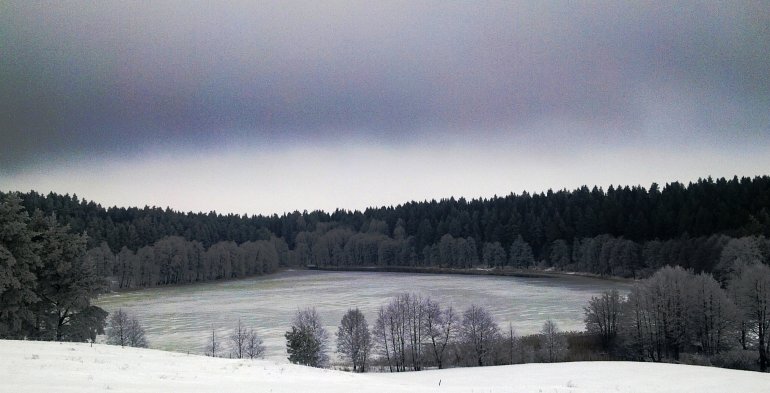 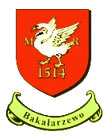 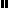 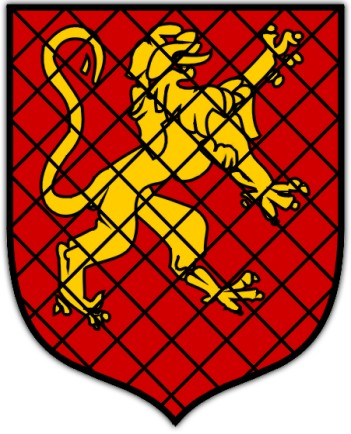 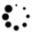 